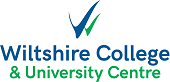 BrickworkWelcome to Brickwork at Wiltshire College & University CentrePlease find below details of course related costs and items you may need to get, ready for the start of term.  Resource FeeYou will need to pay your £25 non-refundable Resource Fee before coming to enrol.  This can be done on the online shop www.shop.wiltshire.ac.uk   You will need to bring a copy of your receipt to enrolment as proof of purchase.   If you cannot pay online, please bring cash or a cheque made payable to Wiltshire College & University Centre with you on enrolment day.StationeryAll students are required to provide their own personal stationery to include pads, pens and pencils, poly pockets and folders ready for the start of term. Level 2 students will need a 10 piece maths set to include ruler, 45% and 60% set squares, 180% protractor, compass, pencil, sharpener, eraser, black and blue pens.  Course tutors will advise of any specific requirements at the start of term.   EquipmentSteel toe capped boots are required and are available to purchase from a number of local workwear and shoe shops at an approximate cost of £20.  Please ensure you have these for the first day of term. Safety gloves and any other PPE will be provided, as required.CSCS CardsStudents who have completed and achieved a level 1 Diploma in Bricklaying and are returning to undertake a Level 2 will have an opportunity to sit the CSCS HS&E test for operatives. You will then be able to apply for a CSCS basic skills card. This will support the work experience on your study programme which may lead to progression to an apprenticeship. The cost of the CSCS test and purchasing the CSCS is approximately £55.00.BooksYour tutor will advise of any textbooks that are recommended at the start of term.  The college has a fully stocked Learning Resource Centre.TripsAll students will have the opportunity to go on study trips during their course.Your tutor will notify you of any additional costs and these should be paid though the Wiltshire College online shop www.shop.wiltshire.ac.uk 